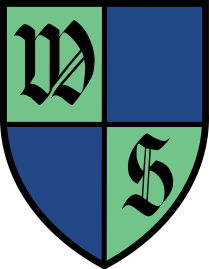 Teaching Post Person SpecificationPlease ensure you address these within your application form EssentialDesirableQualificationsDFE Qualified Teacher Statusin the teaching of pupils with a range of Special Educational Needs (SEN) including Autistic Spectrum Disorder (ASD)***ExperienceRelevant experience which must include a proven track record of good or outstanding classroom teaching. Experience of monitoring, tracking and being accountable for the progress and achievement of pupils.Experience of successful working with pupils with SEN including pupils with ASDOf working collaboratively within a team approachOf leading successful team/s and initiatives******Knowledge and SkillsIn depth knowledge of the components which lead to good and outstanding teaching and learningKnowledge of needs and pupils abilities arising from a range of SEN and AutismKnowledge of equipment and resources to support pupils learningKnowledge of strategies to promote inclusion within the classroomGood interpersonal skillsExcellent oral/written communication skills*
*
*
***CompetenciesAbility to liaise effectively with parents/carers other professionals. Ability to adapt readily to change and work across a variety of situations.Ability to inspire confidence in pupils and colleagues.Ability to use initiative and work independently.Ability to offer support & training. Ability to work under pressure, prioritise tasks and meet deadlines. Ability to use ICT as a management and communication tool*******Other requirementsTo be organised and structured to support pupils learning.To be approachable, flexible, friendly and calm.To adopt a positive, enthusiastic and empathic approachWillingness for improving knowledge and practice in the field of SEN and AutismContribute to whole school aims, policies and practicesAbility to speak with confidence and accuracy, using accurate sentence structures and vocabularyAbility to choose the right kind of vocabulary for the situation in hand without a great deal of hesitationAbility to listen to customers and understand their needsAbility to tailor your approach to each conversation to be appropriate to the customer, responding clearly with fine shades of meaning, even in complex situations.*
*
*
******